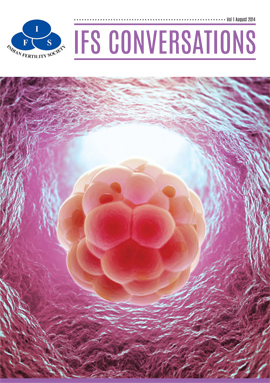 Indian Fertility SocietyApplication form for IFS ART Fellowship for candidatesName	______________	________________		_____________________Date of Birth ____/____/_______Sex : Male/femaleSpouse/Father NameAddress Postal ___________________________________________________Pin Code_________________ State___________________________Permanent_______________________________________________Pin Code_________________ State___________________________Phone No. with STD Code (R) ___________________  (O)______________ Mobile ___________ Email AddressMarital StatusNationalityMCI Registration No. (mention the state register)IFS membership numberQualification (Starting with the most recent)Experience (Starting with the most recent) (aptitude marks Max 7) see website for detailsConferences attended (Start the most recent) Paper presentation (Start with most recent)  (aptitude marks Max 1)Publication (Start with the most recent) (aptitude marks Max 2)Summary of experienceObjective you intend to achieve during fellowshipReference/sTraining center preferredIntended date of joining_____________Fee should be paid in the name of Indian Fertility Society payable at DelhiEntrance exam Fee: Rs. 1000 (Rupees One thousand only)DD no.____________________Drawn on ________________________Rs______________ words______________________dated___________.Application along with DD to be sentIFS Secretariat Dr. K.D. Nayar, Akanksha IVF Centre, A3/7 Janak Puri, New Delhi,India - 110058.E mail: indianfertilitysocietydelhi@gmail.com; Contact No.: 9899308083.Copy of application to Dr. Umesh N. Jindal, Jindal Clinics, SCO 21, Sector 20 D, Chandigarh -160020.  Email: drunjindal@gmail.com, Contact No. 9876130501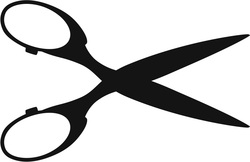 AcknowledgementReceived with thanks the application form from Dr ______________along with  the DD for RS. __________________ (words)__________________________ drawn on ___________________________________________________ bank payable at Delhi SignatureFor Office UseAcknowledgementReceived with thanks the application form from Dr ______________along with  the DD for RS. __________________ (words)__________________________ drawn on ___________________________________________________ bank payable at Delhi SignatureAptitude MarksTotal			ScoreExperience 			7 			_____Presentations			2			_____	Publications			1			_____Total 				10			_____Sr. No.Name of Course/DegreeInstitutionYear  of passingSr. No.PositionInstitutionYearNature of workSr. No.Name of ConferenceYearCitySr. No.Name of presentation/Conference YearCitySr. No.Name of Book/JournalPaper titleYearPublication